Glissement(translation)Tour(rotation)Inversion(réflexion)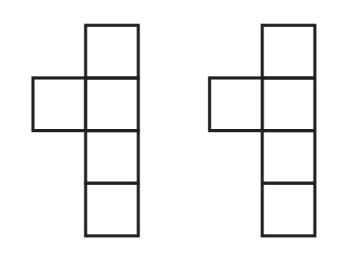 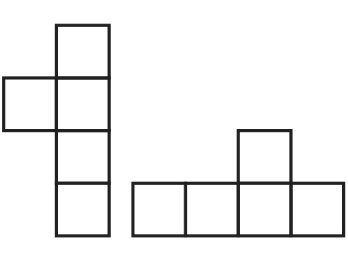 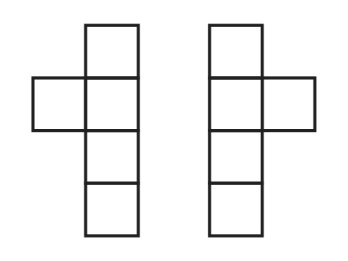 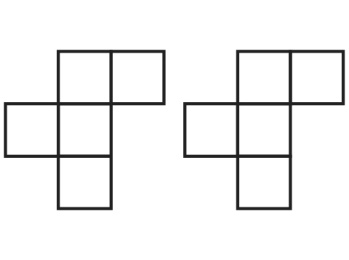 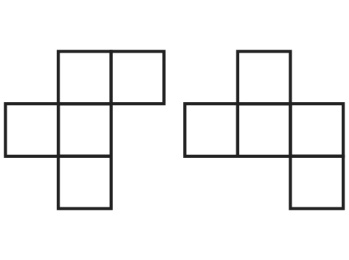 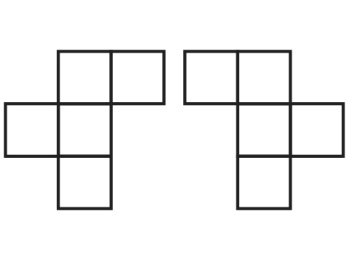 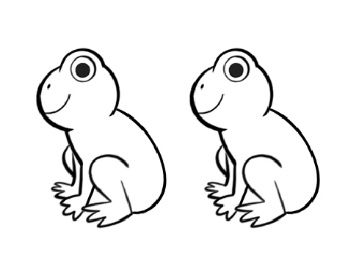 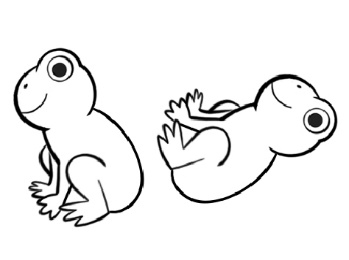 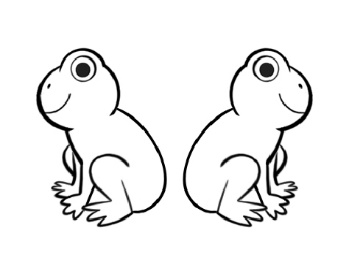 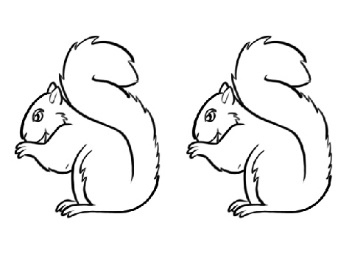 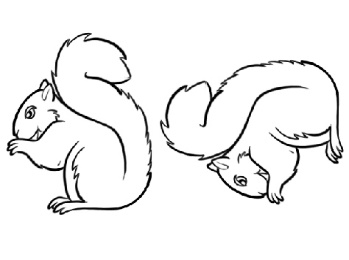 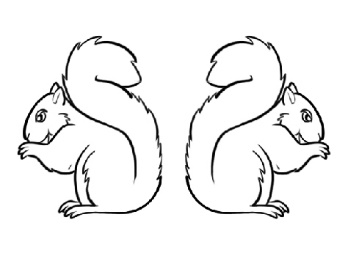 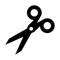 